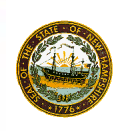 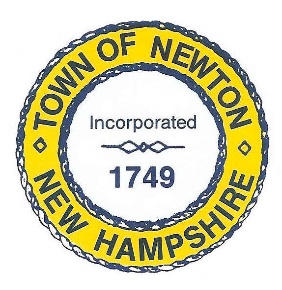     TOWN OF NEWTON, NH     Recreation Commission2 Town Hall RoadNewton, NH 03858Date: April 3, 2023Call to Order - 7:00 pm. In attendance – Chairman Rick Faulconer, Vice Chairman Christine Kuzmitski, Selectman Matt Burrill, Peggy Connors, Sue Mears, Joe Simone, and Patricia Masterson (recording Minutes). Guests – Paul Murray and Pastor Jon Howard.Approval of the MinutesMs. Connors made a Motion to approve the Minutes of March 20, 2023. Vice Chair Kuzmitski seconded the Motion, which passed unanimously. VotingChairman Faulconer appointed Ms. Mears as a Voting Member for this Meeting.Skate ParkPaul Murray, who has been instrumental in raising $26,420 to upgrade the Skate Park at Greenie Park, attended the Meeting to discuss how to move forward with repairs. He has applied for grants the last three years, but the grants were mainly given to urban areas.  He reported that the skate area is approximately 50 by 100 feet. The asphalt has many cracks and is a hazard especially for small skateboards. It has deteriorated over the years. Rebars are exposed, also.Mr. Murray has worked with a skate park company in the past and is familiar with this type of construction. His company did work in Hampton to fill new cement over a torn up and old surface. Amesbury is doing small improvements to their skateboard area. He has contacts that may help with repairs but will need volunteers to help with the project.Mr. Simone reported that Primex, Newton’s insurance company, will be meeting with interim Town Administrator Jim O’Mara to discuss the condition of the skate park. Mr. Murray will contact the Town Administrator to find out what the insurance company’s assessment is. Recreation Commission, April 3, 2023, Minutes, Page 2Just ChurchPastor Jon Howard introduced himself and outlined the activities that Just Church in Newton Junction has planned for the coming year. He offered to help the Recreation Commission with activities, such as the Veterans Day breakfast. They use Fire Station 2 and the Church for their breakfasts. He offered to see if he could locate a pastor to say the invocation at the Memorial Day commemoration, to be involved in Olde Home Day as a vendor, and to participate in Trunk or Treat as well as Christmas/Holiday activities. The Recreation Commission will stay in contact with him. We will ask him about parking for bus pickup for the Senior Outing in August.Town-wide mailingThe Recreation Commission would like to notify Town residents about their events for the entire 2023 year. Initially, a postcard or magnet mailing was discussed but the cost would be too much for this year’s budget. Ms. Connors will look into the cost for sandwich boards to be placed at the Transfer Station and the Town Hall. The boards would have to be waterproof and be able to remain stable in wind. The sandwich board could be moved to events such as the Memorial Day commemoration.Olde Home Day The Recreation Commission designated September 16 from 10:00 a.m. to 4:00 p.m. for Olde Home Day. The Senior BBQ will be September 14. Mr. Simone is coordinating details for a Touch a Truck event on September 17 from 10 a.m. to 2 p.m. Ms. Masterson will contact the School for permission to use the field for Touch a Truck. The event would display fire trucks, ambulance, police car, bulldozer, excavator, and other types of trucks. Primex will need to be contacted to understand the Town insurance details. With three events in a week, we will need many more volunteers. Ms. Connors has contacted a face painter and a balloon artist. She is waiting for contracts. Mr. Simone contacted C&M Stables to see if they can offer pony rides.Ms. Masterson will send an invitation to the Police Chief and the Fire Chief to ask if they can attend the next Recreation Commission Meeting.Recreation Commission, April 3, 2023, Minutes, Page 3 Yard SalesThe Recreation Commission Yard Sales will be held on May 13 and October 14. We will begin publicizing for Spring. More signs are needed. Signs publicizing the event throughout the Town are needed along with accompanying stakes. Signs for individual yards are needed along with accompanying stakes.Chairman Faulconer made a Motion to spend not more than $500 on Yard Sale signs. Ms. Connors seconded the Motion, which passed unanimously. Faulconer – aye; Kuzmitski – aye; Burrill – aye; Connors – aye; Mears – aye. Ms. Connors made a Motion to spend not more than $250 on stakes for Yard Sale signs. Vice Chair Kuzmitski seconded the Motion, which passed unanimously. Faulconer – aye; Kuzmitski – aye; Burrill – aye; Connors – aye; Mears – aye. Memorial DayPlans should begin for Memorial Day. The Program, route details, speakers and Military need to be contacted.AdjournmentVice Chair Kuzmitski made a Motion to adjourn the Meeting at 8:35 p.m. Ms. Connors seconded the Motion, which passed unanimously.  Next MeetingApril 17, 2023, in the Large Room at the Town Hall, at 7:00 p.m. will be the next meeting of the Recreation Commission. Respectfully Submitted,Patricia Masterson, SecretaryPosted on 4/18/2023 Newton Town Hall and Official Town website www.newton-nh.gov.